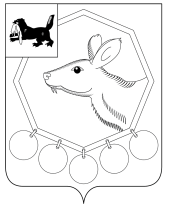 13.03.2024 № 44п/24РОССИЙСКАЯ ФЕДЕРАЦИЯИРКУТСКАЯ ОБЛАСТЬМУНИЦИПАЛЬНОЕ ОБРАЗОВАНИЕ«БАЯНДАЕВСКИЙ РАЙОН»МЭРПОСТАНОВЛЕНИЕОб утверждении Порядка определения объема и условий предоставления муниципальным бюджетным и автономным учреждениям субсидий на иные цели.                                       В соответствии с Постановлением Правительства Российской Федерации от 25.01.2022 N 40 «О внесении изменений в общие требования к нормативным правовым актам и муниципальным правовым актам, устанавливающим порядок определения объема и условия предоставления бюджетным и автономным учреждениям субсидий на иные цели, и признании утратившим силу пункта 2 изменений, которые вносятся в общие требования к нормативным правовым актам и муниципальным правовым актам, устанавливающим порядок определения объема и условия предоставления бюджетным и автономным учреждениям субсидий на иные цели, утвержденных Постановлением Правительства Российской Федерации от 17 августа 2020 г. № 1249», руководствуясь ст.33, 44 Устава МО «Баяндаевский район»,                                               ПОСТАНОВЛЯЮ:     1.Утвердить Порядок определения объема и условий предоставления субсидии на иные цели муниципальным бюджетным и автономным учреждениям МО «Баяндаевский район».     2.Признать утратившим силу:     2.1.Постановление мэра МО «Баяндаевский район» от 13.10.2016 г №184 «Об утверждении порядка предоставления субсидии на иные цели муниципальным бюджетным учреждениям МО «Баяндаевский район».      3.Опубликовать настоящее постановление на официальном сайте МО «Баяндаевский район» в информационно-телекоммуникационной сети «Интернет».  Мэр МО «Баяндаевский район»	                                                                       А.П.Табинаев.                                                                                                                                 Приложение 1                                                       к постановлению мэра МО «Баяндаевский район»                                                                                        от ____________№______Об утверждении Порядка определения объема и условий предоставления муниципальным бюджетным и автономным учреждениям субсидий на иные целиОбщие положения.1.1. Порядок предоставления муниципальным бюджетным и автономным учреждениям МО «Баяндаевский район» субсидий на иные цели (далее - Порядок) определяет правила определения объема и условия предоставления муниципальным бюджетным и автономным учреждениям МО «Баяндаевский район» (далее - учреждения) субсидии из бюджета  на иные цели (далее - субсидия).Право на получение субсидии имеют муниципальные бюджетные и автономные учреждения МО «Баяндаевский район» которым предоставляются субсидии из бюджета МО «Баяндаевский район» на финансовое обеспечение.1.2.Целевые субсидии предоставляются учреждениям на расходы, не учитываемые в нормативных затратах, связанных с выполнением муниципального задания:  -проведение капитального ремонта объектов недвижимого имущества, разработка проектно-сметной документации на его проведение; -установка охранной и пожарной сигнализации, приборов учета энергетических ресурсов, монтаж камер видеонаблюдения;расходы на возмещение ущерба в случае чрезвычайной ситуации;расходы на мероприятия, проводимые в рамках государственных и муниципальных программ, национальных, региональных проектов (программ), в случае, если субсидии предоставляются в целях реализации соответствующего проекта (программы), и не учитываемые в нормативных затратах на оказание муниципальных услуг (выполнение работ);расходы в целях осуществления мероприятий по предотвращению и ликвидации чрезвычайных ситуаций;расходы на реализацию мероприятий, направленных на энергосбережение и повышение энергетической эффективности, не включаемых в нормативные затраты, связанные с выполнением муниципального задания;расходы на исполнение судебных актов;расходы, имеющие целевое назначение и не связанные с выполнением муниципального задания.1.3. Предоставление учреждениям субсидий на иные цели осуществляется в пределах бюджетных ассигнований, предусмотренных решением о местном бюджете на соответствующий финансовый год, и лимитов бюджетных обязательств, предусмотренных главным распорядителям.Условия и порядок предоставления субсидии2.1. Учреждение, заинтересованное в предоставлении субсидии, представляет главному распорядителю, наделенному правами юридического лица, осуществляющего в отношении него функции и полномочия учредителя, следующие документы:1) Заявку о предоставлении субсидии с указанием целей, объема бюджетных ассигнований.2) Пояснительную записку, содержащую обоснование необходимости осуществления учреждением расходов на цели, установленные подпунктом 1.2 настоящего Порядка, включая расчет-обоснование суммы субсидии, необходимой для осуществления указанных расходов, в том числе предварительную смету (на выполнение (оказание) соответствующих работ, проведение мероприятий, приобретение имущества) с приложением предложений поставщиков (подрядчиков), статистических данных и (или) иной информация исходя из целей предоставления субсидии.3) Перечень объектов, подлежащих ремонту, акт обследования объектов и дефектную ведомость, в случае, если целью предоставления субсидии является проведение ремонта (реконструкции).4) Программу мероприятий, в случае, если целью предоставления субсидии является проведение мероприятий, в том числе конференций, симпозиумов, выставок.5) Информацию о планируемом к приобретению имуществе и расчет стоимости приобретения, в случае, если целью предоставления субсидии является приобретение имущества.6) Информацию о количестве физических лиц (среднегодовом количестве), являющихся получателями выплат, и видах таких выплат, в случае если целью предоставления субсидии является осуществление указанных выплат.7) Иную информацию в зависимости от цели предоставления субсидии.8) Обоснование эффективности реализации мероприятия муниципальной программы, предусматривающего использование субсидии.9) Информацию об отсутствии неисполненной обязанности по уплате просроченной задолженности по возврату в бюджет муниципального образования субсидий, бюджетных инвестиций, предоставленных, в том числе в соответствии с иными правовыми актами МО «Баяндаевский район», за исключением случаев предоставления субсидии на осуществление мероприятий по реорганизации или ликвидации учреждения, а также предоставления субсидий на предотвращение аварийной (чрезвычайной) ситуации, ликвидации последствий и восстановительных работ в случае наступления аварийной (чрезвычайной) ситуации, погашение задолженности по судебным актам, вступившим в законную силу, исполнительным документам.2.2. Главный распорядитель в течение 5 (пяти) рабочих дней со дня получения документов, представленных в соответствии с пунктом 2.1 настоящего Порядка, осуществляет проверку документов на предмет соответствия перечню и требованиям, установленным пунктом 2.1. настоящего Порядка.В случае представления неполного комплекта документов или несоответствия представленных документов требованиям, установленным пунктом 2.2 настоящего Порядка, а также в случае недостоверности информации, содержащейся в документах, представленных учреждением, главный распорядитель в течение 5 (пяти) рабочих дней со дня окончания срока, указанного в абзаце первом настоящего пункта, возвращает их учреждению, письменно уведомляя о причинах возврата документов. Учреждение вправе повторно направить документы после устранения причин возврата документов.2.3. При предоставлении учреждением полного комплекта документов и при соответствии представленных документов требованиям, установленным пунктом 1.2 настоящего Порядка, главный распорядитель в течение 5 (пяти) рабочих дней принимает решение о предоставлении учреждению субсидии и издает распоряжение (приказ) о предоставлении субсидии.В приказе главного распорядителя указывается размер субсидии и  порядок расчета размера субсидии с указанием информации, обосновывающей ее размер (формулы расчета и порядок их применения и (или) иная информация исходя из целей предоставления субсидии, за исключением случаев, когда размер субсидии определен решением о бюджете МО «Баяндаевский район» об утверждении муниципальной программы.Размер субсидии определяется главным распорядителем с учетом потребности учреждения в получении такой субсидии и в пределах бюджетных ассигнований, доведенных в установленном порядке главному распорядителю как получателю бюджетных средств бюджета МО «Баяндаевский район». 2.4. В целях предоставления субсидии между главным распорядителем и учреждением заключается соглашение в соответствии с типовой формой, согласно приложения № 1 к настоящему Порядку, в котором предусматриваются в том числе:цели предоставления субсидии;плановые показатели (результаты), характеризующие достижение целей предоставления субсидии; объем субсидии;сроки (график) перечисления субсидии;план мероприятий по достижению результатов предоставления субсидии;  форму, порядок и сроки предоставления отчетности об исполнении соглашения в части информации о достижении целей, показателей и результатов, установленных при предоставлении субсидии, а также отчетности о реализации плана мероприятий по достижению результатов предоставления субсидии, иных показателей (при их установлении) и отчетности об осуществлении расходов, источником финансового) обеспечения которых является субсидия;порядок и сроки возврата сумм субсидии в случае несоблюдения учреждением целей и условий, определенных соглашением;основания и порядок внесения изменений в соглашение, в том числе в случае уменьшения главному распорядителю ранее доведенных лимитов бюджетных обязательств на предоставление субсидии;условия осуществления контроля за соблюдением целей и условий предоставления субсидии иные положения установленные главным распорядителем (при необходимости).2.5. Выделение бюджетных ассигнований осуществляется путем перечисления средств бюджета МО «Баяндаевский район» с лицевого счета главного распорядителя средств бюджета, открытого в органах федерального казначейства, на лицевой счет, открытый учреждением в органах федерального казначейства для учета операций по получению и использованию субсидий.Главный распорядитель ежегодно формирует перечень целевых субсидий 2.6. В случае, если субсидия предоставляется в целях достижения показателей и результатов, установленных соответствующей муниципальной программой, определение показателей и результатов предоставления субсидии должны быть конкретными, измеримыми и соответствовать результатам муниципальных программ (при наличии в муниципальных программах результатов реализации таких программ и показателям, необходимым для достижения результатов предоставления субсидии, включая значения показателей в части материальных и нематериальных объектов и (или) услуг, планируемых  получению при достижении соответствующих программ, проектов (при возможности такой детализации).3.Сроки и порядок представления отчетности.Учреждение обязано предоставить главному распорядителю отчет об использовании предоставленной субсидии, в том числе о расходах, произведенных учреждением, и о достижении целевых показателей (далее - отчет) по форме согласно приложению 2 к настоящему Порядку в сроки, установленные соглашением с учетом требований, установленных пунктами 3.2 - 3.3 настоящего Порядка.Учреждение обязано предоставить главному распорядителю отчет о выполнении Плана мероприятий по достижению результатов предоставления субсидии согласно приложению № 3.1 к настоящему Порядку в сроки, установленные соглашением с учетом требований, установленных пунктами 3.2 3.3 настоящего Порядка.Учреждение пpeдcтaвляeт главному распорядителю:ежеквартально до 25 числа месяца, следующего за отчетным периодом, отчет об использовании субсидии и отчет о выполнении плана мероприятий по формам, установленным соглашением, а также отчет об использовании в текущем финансовом году поступлений от возврата ранее произведенных учреждениями выплат, источником финансового обеспечения которых являются субсидии, для достижения целей, установленных при предоставлении субсидии; до 25 января финансового года, следующего за годом предоставления субсидии, отчет об использовании субсидии и выполнении показателей результативности предоставления субсидии, которые направлены на достижение показателей эффективности реализации муниципальной программы, в рамках которой была предоставлена субсидия (далее также - показатели результативности).Отчеты об использовании субсидии и о выполнении Плана мероприятий составляются на 1 число месяца каждого квартала и нарастающим итогом с начала года.Информацию о наличии потребности в направлении не использованных в текущем финансовом году остатков средств субсидии на достижение целей, установленных при предоставлении субсидии до 15 января финансового года, следующего за годом предоставления субсидии»;4. Осуществление контроля за соблюдением условий, целей и порядка предоставления субсидий и ответственность за их несоблюдение4.1. Проверка соблюдения условий, целей и порядка предоставления субсидий осуществляется главным распорядителем, органами муниципального финансового контроля.4.2. Выплаченные суммы субсидий подлежат возврату в бюджет МО «Баяндаевский район» в следующих случаях:при выявлении в представленных Получателем субсидий документах недостоверных сведений;в случае установления по итогам проверок, проведенных органами, уполномоченными на осуществление муниципального финансового контроля факта нарушения целей и условий предоставления субсидий.4.3. Решение о возврате субсидии выносится главным распорядителем после рассмотрения представленных документов.4.4. Требование главным распорядителем о возврате субсидий передается получателю субсидий лично под расписку, либо заказным письмом с уведомлением о вручении.4.5. В случае нецелевого расходования средств субсидии учреждением, выявленного по фактам проверок, субсидия подлежит возврату в полном объеме в течение 30 (тридцати) календарных дней со дня получения требования, указанного в пункте 4.4 настоящего Порядка.4.6. В случае если выполнение показателя результативности предоставления субсидий составляет менее 95%, субсидия подлежит возврату в бюджет муниципального образования из расчета 1% от суммы полученной субсидии за каждый процентный пункт недостижения значения процента выполнения показателя результативности предоставления субсидий.Значение процента выполнения показателя результативности предоставления субсидий рассчитывается по формуле:КВ = ЦПiфакт / ЦПiплан x 100, где:КВ - значение	процента	выполнения	показателя	результативности предоставления субсидий;ЦПiфакт-фактическое значение показателя результативности предоставления субсидий;ЦП iплан - плановое значение показателя результативности предоставления субсидий.Объем субсидии, подлежащий возврату, рассчитывается по формуле:Свозвр = (95 - КВ) x Сполуч) / 100, где:Свозвр - объем субсидии, подлежащий возврату;КВ-значение	 процента	выполнения	показателя	результативностипредоставления субсидий;Сполуч - объем полученной субсидии.Решение о возврате субсидии в связи с невыполнением показателей результативности предоставления субсидий принимается главным распорядителем в течение 30 (тридцати) календарных дней со дня установления факта невыполнения показателя результативности.Главный распорядитель в течение 5 (пяти) рабочих дней со дня принятия решения о возврате целевой субсидии направляет учреждению уведомление с требованием о возврате полученной субсидии (части полученной субсидии). Субсидия подлежит возрасту в течение 30 (тридцати) календарных дней со дня получения уведомления.4.7. В случае не поступления средств в течение 30 (тридцати) календарных дней со дня получения требования о возврате субсидии (части субсидии) главный распорядитель в срок не более 3 (трех) месяцев со дня истечения срока для возврата средств принимает меры к их взысканию в судебном порядке.Приложение 1к порядку определения объема и условий предоставлениямуниципальным бюджетным и автономным учреждениямсубсидии на иные целиСОГЛАШЕНИЕо предоставлении субсидиина_____________________________________________________________________________(место заключения соглашения (договора)"__" __________ 20__ г. № ___________ (дата заключения соглашения)  (номер соглашения) Администрация МО «Баяндаевский район», в лице _________ действующий на основании _________________________ (реквизиты учредительного документа (Устав муниципального образования, положения), с одной стороны и ____________________________________________________________________, (наименование  учреждения)именуемая в дальнейшем «Учреждение», в лице ____________________________________________________________________,(наименование должности, а также ФИО лица, представляющего Получателя)действующего(ей) на основании _____________________________________________________________________________________________________________, (реквизиты учредительного документа учреждения)с другой стороны, далее именуемые "Стороны", в соответствии с Бюджетнымкодексом Российской Федерации,____________________________________________________________________________________________________________, (наименование распоряжения администрации муниципального образования о предоставлении субсидии из бюджета муниципального образования Учреждению) заключили настоящее Соглашение о нижеследующем.1. Предмет Соглашения1.1. Предметом настоящего Соглашения является предоставление Учреждению из бюджета МО «Баяндаевский район» в 20__ году/20__ - 20__ годах субсидии на: _____________________________________________________________________ (указание цели (ей) предоставления Субсидии) не связанные с финансовым обеспечением выполнения муниципального задания на оказание  муниципальных услуг (выполнение работ) (далее - Субсидия); 1.1.1. в целях реализации Получателем следующих мероприятий:1.1.1.1. __________________________________________________________;1.1.1.2. __________________________________________________________1.2. Субсидия предоставляется в соответствии с лимитами бюджетных обязательств, доведенными ________________________________-(наименования администрации муниципального образования) как получателю средств бюджета муниципального образования, по кодам классификации расходов бюджетов Российской  Федерации (далее - коды БК) на цель(и), указанную(ые) в разделе I настоящего Соглашения, в размере ________________________, в том числе :   в 20__ году ____ (________________) рублей __ копеек - по коду БК ____;                      (сумма прописью)                                                     (код БК)   в 20__ году ____ (________________) рублей __ копеек - по коду БК ___________;                       (сумма прописью)                                                          (код БК)   в 20__ году ____ (________________) рублей __ копеек - по коду БК ___________.                       (сумма прописью)                                                           (код БК)1.3. Субсидия имеет строго целевое назначение и используется учреждением на цели, указанные в пункте 1.1 настоящего Соглашения.1.4. Предоставление бюджетных ассигнований производится в пределах средств, предусмотренных в бюджете муниципального образования на соответствующий финансовый год и плановый период.1.5. Предоставление бюджетных ассигнований учреждению влечет соответствующее увеличение стоимости основных средств, находящихся на праве оперативного управления у учреждения (в случае предоставления субсидий на приобретение нефинансовых активов).1.6. Размер субсидии может быть уменьшен в случаях:-отсутствия решения о наличии потребности направления средств в объеме остатка не использованной на начало очередного финансового года ранее перечисленной этому Учреждению субсидии на цели, указанные в пункте 1.1 настоящего Соглашения;-установления по результатам проверок фактов нарушения Учреждением целей, условий и порядка предоставления субсидии, не достижения значений показателей результативности предоставления субсидий, определенных соглашением о предоставлении субсидии, в размере, предусмотренном Порядком определения объема и условий предоставления субсидий бюджетным и автономным учреждениям, финансируемых из бюджета муниципального образования, на иные цели, утвержденным постановлением Администрации МО «Баяндаевский район» (далее-Администрация) от «__»___202_ г. №__ (далее – Порядок);-завышения стоимости закупки товаров, работ, услуг (завышения объемов, расценок), установленного по результатам контрольных мероприятий, на сумму выявленного завышения стоимости;-непредставления Учреждением отчетов об использовании субсидии и выполнении показателей результативности предоставления, установленные Порядком.1.7. В случаях, указанных в пункте 1.6 настоящего Соглашения, субсидии подлежат возврату в доход бюджета муниципального образования в течение 30 календарных дней после предъявления Администрацией соответствующих требований на указанный в требовании счет.В случае не поступления средств в течение указанного срока Администрация  в срок не более 3 месяцев со дня истечения срока для возврата средств принимает меры к их взысканию в судебном порядке.2. Права и обязательства СторонАдминистрация обязуется:2.1.1. перечислить Учреждению на лицевой счет, открытый учреждением в УФК по Иркутской области  для учета операций по получению и использованию субсидий, согласно графику перечисления субсидии (приложение 1 к настоящему Соглашению), являющемуся его неотъемлемой частью.2.1.2. Рассматривать предложения Учреждения по вопросам, связанным с исполнением настоящего Соглашения, и сообщать о результатах их рассмотрения Учреждению.2.1.3. Устанавливать показатели результативности предоставления Субсидии в приложении 2 к настоящему Соглашению, являющемся неотъемлемой частью настоящего Соглашения;2.1.4. Осуществлять оценку достижения Учреждением показателей результативности предоставления субсидии в соответствии с пунктом 2.1.3 настоящего Соглашения, на основании отчета о расходах Учреждения и о достижении значений показателей результативности предоставления Субсидии по форме согласно приложению 3 к настоящему Соглашению, являющемуся неотъемлемой частью настоящего Соглашения, представленного в соответствии с пунктом 2.3.7 настоящего Соглашения;2.1.5. осуществлять контроль за соблюдением Учреждением порядка, целей и условий предоставления субсидии, установленных настоящим Соглашением, путем проведения плановых и (или) внеплановых проверок:2.1.5.1 в случае установления или получения от органа финансового контроля информации о фактах нарушения  Учреждением  порядка, целей и условий предоставления субсидии, предусмотренных настоящим Соглашением, в том числе указания в документах, представленных Учреждением в соответствии с настоящим Соглашением, недостоверных сведений, направлять Учреждению требование об обеспечении возврата Субсидии в бюджет муниципального образования в размере и в сроки, определенные в указанном требовании;2.1.5.2. в случае, если Учреждением не достигнуты значения показателей результативности предоставления Субсидии в соответствии с пунктом 2.1.3 настоящего Соглашения, применять штрафные санкции, с обязательным уведомлением Учреждения в течение 5 рабочих дней с даты принятия указанного решения;2.1.6. рассматривать предложения, документы и иную информацию, направленную Получателем, в том числе в соответствии с пунктом 2.4.1 настоящего Соглашения, в течение 10 рабочих дней со дня их получения и уведомлять Учреждение о принятом решении (при необходимости);2.1.7. направлять разъяснения Учреждению по вопросам, связанным с исполнением настоящего Соглашения, в течение 10 рабочих дней со дня получения обращения Учреждения в соответствии с пунктом 2.4.2 настоящего Соглашения.2.2. Администрация муниципального образования вправе:2.2.1. принимать решение об изменении условий настоящего Соглашения в соответствии с пунктом 4.3 настоящего Соглашения, в том числе на основании информации и предложений, направленных Учреждением в соответствии с пунктом 2.4.1 настоящего Соглашения, включая изменение размера субсидии;2.2.2. принимать в соответствии с бюджетным законодательством Российской Федерации решение о наличии или отсутствии потребности в направлении в ____ году  остатка субсидии, не использованного в ___ году, на цели, указанные в разделе 1 настоящего Соглашения, не позднее 10 рабочих дней со дня получения от Учреждения документов, обосновывающих потребность в направлении остатка субсидии на указанные цели; 2.2.3. приостанавливать предоставление субсидии в случае установления Администрацией или получения от органа финансового контроля информации о фактах нарушения Учреждением порядка, целей и условий предоставления субсидии, предусмотренных настоящим соглашением;2.2.4. запрашивать у Учреждения документы и информацию, необходимые для осуществления контроля за соблюдением Учреждением порядка, целей и условий предоставления субсидии, установленных настоящим Соглашением, в соответствии с пунктом 2.1.5 настоящего Соглашения;2.3. Учреждение обязуется:2.3.1. представлять Администрации  документы, в соответствии с Порядком.2.3.2. представить Администрации в срок до «01» марта 20__ года следующего за отчетным документы, установленные пунктом 2.2.2 настоящего Соглашения;2.3.3. вести обособленный аналитический учет операций, осуществляемых за счет субсидии;2.3.4. обеспечивать достижение значений показателей результативности предоставления субсидии в соответствии с пунктом 2.1.3 настоящего Соглашения;2.3.4.1 обеспечить выполнение Плана мероприятий по достижению результатов предоставления субсидии, установленного в приложении  № 2.1 к настоящему Соглашению, являющимся неотъемлемой частью настоящего Соглашения».2.3.5. представлять Администрации отчет о расходах Учреждения и о достижении значений показателей результативности предоставления субсидии в соответствии с пунктом настоящего Соглашения не позднее 25 дня, следующего за отчетным кварталом, и до 15 января финансового года, следующего за годом предоставления субсидии;2.3.5.1 отчет о выполнении Плана мероприятий по достижению результатов предоставления субсидии по форме в соответствии с приложением N 3.1 к настоящему Соглашению, являющимся неотъемлемой частью настоящего Соглашения;«1» План мероприятий по достижению результатов предоставления субсидии по форме согласно приложению N 2.1 к настоящей Типовой форме отражает контрольные точки по каждому результату предоставления субсидии. плановые	значения результатов предоставления субсидии с	указанием контрольных	точек	и плановых	сроков их	достижения.	План	мероприятий формируется на	текущий финансовый год, с указанием не менее одной контрольной точки в квартал. План мероприятий на очередной финансовый год в случае, если соглашение заключено на срок, превышающий один календарный год, утверждается не позднее, чем за 10 рабочих дней до завершения текущего финансового	года. Внесение изменений в утвержденный План мероприятий осуществляется путем утверждения Плана мероприятий в новой редакции одновременно с заключением дополнительного соглашения к Соглашению.«2» Отчет, указанный в пункте 2.3.5.1. к настоящей Типовой форме, оформляется по форме согласно приложению N 3.1 к настоящей Типовой форме.2.3.6. направлять по запросу Администрации муниципального образования документы и информацию, необходимую для осуществления контроля за соблюдением порядка, целей и условий предоставления субсидии в соответствии с пунктом 2.2.4 настоящего Соглашения, в течение 5 рабочих дней со дня получения указанного запроса;2.3.7. в случае получения от Администрации требования в соответствии с пунктом 2.1.5 настоящего Соглашения:а) устранять факт(ы) нарушения порядка, целей и условий предоставления субсидии в сроки, определенные в указанном требовании;б) возвращать в бюджет МО «Баяндаевский район» субсидию в размере и в сроки, определенные в требовании о возврате субсидии;в) возвращать неиспользованный остаток субсидии в доход бюджета МО «Баяндаевский район» в случае отсутствия решения о наличии потребности в направлении не использованного в отчетном году остатка субсидии на цели, указанные в разделе настоящего Соглашения, в срок до 01 апреля 20__г.;2.3.8. обеспечивать полноту и достоверность сведений, представляемых  в Администрацию муниципального образования в соответствии с настоящим Соглашением.2.4. Учреждение вправе:2.4.1. направлять Администрации предложения о внесении изменений в настоящее Соглашение в соответствии с пунктом настоящего Соглашения, в том числе в случае установления необходимости изменения размера субсидии с приложением информации, содержащей финансово-экономическое обоснование данного изменения;2.4.2. обращаться к администрации муниципального образования в целях получения разъяснений в связи с исполнением настоящего Соглашения;2.4.3. направлять в 20__ году неиспользованный остаток Субсидии, полученной в соответствии с настоящим Соглашением (при наличии), на осуществление выплат в соответствии с целями, указанными в разделе I настоящего Соглашения, в случае принятия Администрацией  соответствующего решения в соответствии с пунктом настоящего Соглашения.3. Ответственность СторонОсуществление контроля за соблюдением условий, целей и порядка предоставления субсидии.Проверка соблюдения условий, целей и порядка предоставления субсидий осуществляется главным распорядителем, органами муниципального финансового контроля.Выплаченные суммы субсидий подлежат возврату в бюджет МО «Баяндаевский район» в следующих случаях:при выявлении в представленных Учреждением документа недостоверных сведений;в случае установления по итогам проверок, проведенных органами, уполномоченными на осуществление муниципального финансового контроля факта нарушения целей и условий предоставления субсидий;4. Заключительные положения4.1. Споры, возникающие между Сторонами в связи с исполнением настоящего Соглашения, решаются ими, по возможности, путем проведения переговоров с оформлением соответствующих протоколов или иных документов. При не достижении согласия споры между Сторонами решаются в судебном порядке.4.1.1 В случае неисполнения или ненадлежащего исполнения своих обязательств по настоящему Соглашению Стороны несут ответственность в соответствии с законодательством Российской Федерации4.2. Настоящее Соглашение вступает в силу с даты его подписания лицами, имеющими право действовать от имени каждой из Сторон, но не ранее доведения лимитов бюджетных обязательств, указанных в пункте 2.1 настоящего Соглашения, и действует до полного исполнения Сторонами своих обязательств по настоящему Соглашению.4.3. Изменение настоящего Соглашения, в том числе в соответствии с положениями пункта 2.2.1 настоящего Соглашения, осуществляется по соглашению Сторон и оформляется в виде дополнительного соглашения к настоящему Соглашению.4.4. Изменение настоящего Соглашения возможно в случае уменьшения/увеличения Учредителю ранее доведенных лимитов бюджетных обязательств на предоставление субсидии.4.5. Расторжение настоящего Соглашения возможно в случае прекращения деятельности Учpeждeния при реорганизации (за исключением реорганизации в форме присоединения) или ликвидации;4.6. Расторжение настоящего Соглашения Администрацией в одностороннем порядке возможно в случае нарушения Учреждением порядка, целей и условий предоставления Субсидии и (или) не достижения Учреждением установленных настоящим Соглашением показателей результативности предоставления субсидии или иных показателей .4.7. Расторжение настоящего Соглашения Учреждением в одностороннем порядке не допускается.4.8. Настоящее Соглашение заключено Сторонами в форме бумажного документа в двух экземплярах, по одному экземпляру для каждой из Сторон.5. Платежные реквизиты Сторон6. Подписи Сторон                                                                                                    Приложение 2                                                                                                                           к Соглашению от_______ № __ГРАФИКперечисления субсидииОт имени Администрации                  От имени учреждения:муниципального образования: ______________________________  ____________________________________________________________  ____________________________________________________________  ______________________________"__"__________ 20__ года                   "__"__________ 20__ годаМ.П.                                                                                         М.П.	Приложение 3к Порядку определения объемаи условий предоставления муниципальнымбюджетным и автономным учреждениям субсидий на иные целиРаздел 1Отчето расходах, источником финансового обеспечения которых является Субсидияна 		20 г.НаименованиеУчреждения:	Периодичность: квартальная, годоваяЕдиница измерения: рубль (с точностью до второго десятичного знака)Руководитель Учреждения   _____________   ___________   _____________(уполномоченное лицо)      (должность)    (подпись) (расшифровка подписи) Исполнитель        _____________    __________________    _____________                                (должность)                     (ФИО)                   (телефон)_____     ___________   20_____г.*Коды направлений расходования Субсидии, указываемые в настоящем отчете, должны соответствовать кодам, указанным в Соглашении о предоставлении субсидииРаздел 2О достижении значений показателей результативности предоставления Субсидии по состоянию на __________ 20 ______ года	Наименование Учреждения: _______________________________	Периодичность: ________________________Руководитель Учреждения _____________   __________   _______________( уполномоченное лицо)     (должность)  (подпись)   (расшифровка подписи)Исполнитель ______________   _______________   __________________                              (должность)               (ФИО)                       (телефон)_____   _____________ 20_____гСокращенное наименованиеАдминистрацииСокращенное наименование ПолучателяНаименованиеАдминистрации муниципального образованияНаименование ПолучателяНаименованиеАдминистрации муниципального образованияОГРН, ОКТМООГРН, ОКТМООГРН, ОКТМОМесто нахождения:Место нахождения:ИНН/КППИНН/КПП Платежные реквизиты:Наименование учреждения Банка России, БИКРасчетный счетНаименование  органа, в котором открыт лицевой счетЛицевой счетПлатежные реквизиты:Наименование учреждения Банка России, БИКРасчетный (корреспондентский) счет Наименование организации, в котором после заключения соглашения (договора) будет открыт лицевой счетРуководитель Администрации муниципального образованияСокращенное наименование Получателя___________/_____________ (подпись)           (ФИО)___________/_____________ (подпись)            (ФИО)№п/пНаименование мероприятияКод бюджетной классификацииКод бюджетной классификацииКод бюджетной классификацииКод бюджетной классификацииСроки перечисления субсидии (мм.гг.)Размер субсидии, тыс. руб.№п/пНаименование мероприятиякод главы по КБКраздел, подразделцелевая статьявид расходовСроки перечисления субсидии (мм.гг.)Размер субсидии, тыс. руб.1234567811итого по КБК1итого по мероприятиювсегоНаименование показателяКодстрокиКоднаправлениярасходованиясубсидии*СуммаСуммаНаименование показателяКодстрокиКоднаправлениярасходованиясубсидии*отчетныйпериоднарастающим итогом с начала года12345Остаток субсидии на начало года, всего:100xв том числе:потребность в котором подтверждена110xподлежащий возврату в бюджет муниципального образования120Поступило средств, всего:200xв том числе:из бюджета муниципального образования210xвозврат дебиторской задолженности прошлых лет220xиз них:возврат дебиторской задолженности прошлых лет, решение об использовании которой принято221из них:средства, полученные при возвратезаймов222возврат дебиторской задолженности прошлых лет, решение об использовании которой не принято223проценты за пользование займами230иные доходы в форме штрафов и пеней, источником финансового обеспечения которых являлись средства субсидии240Выплаты по расходам, всего:300в том числе:Выплаты персоналу, всего:310из них:Закупка работ и услуг, всего:320из них:Закупка непроизведенных активов, нематериальных активов, материальных запасов и основных средств, всего330из них:Перечисление средств в качестве взноса в уставный (складочный) капитал, вкладов в имущество другой организации (если положениями нормативных правовых актов, регулирующих порядок предоставления целевых средств, предусмотрена возможность их перечисления указанной организации), всего:340из них:Перечисление средств в целях предоставления грантовПеречисление средств в целях предоставления займов (микрозаймов)Уплата налогов, сборов и иных платежей в бюджеты бюджетной системы Российской Федерации, всего:360из них:Иные выплаты, всего:370из них:Возвращено в бюджет муниципального образования, всего:400xв том числе:израсходованных не по целевому назначению410xв результате применения штрафных санкций420xв сумме остатка субсидии на начало года, потребность в которой не подтверждена430в сумме возврата дебиторской задолженности прошлых лет, решение об использовании которой не принято440Остаток Субсидии на конец отчетного периода, всего:500xв том числе:требуется в направлении на те же цели510xподлежит возврату в бюджет муниципального образования520x№ п/пНаименование показателяНаименование мероприятияЕдиница измеренияПлановое значение показателяДостигнутое значение показателяПроцент выполненияПричина отклонения12345678